Конкурс «Лидер в дошкольном образовании 2019»Ведущая : Кашаева Д.В.Звучат фанфарыВедущий: Добрый день, дорогие друзья! Мы рады приветствовать вас в этом уютном зале на конкурсе «Лидер 2019»! Профессионалы утверждают, что конкурс — это шоу, обреченное на успех! Это праздник красоты, таланта, творчества, профессионализма! Дорогие друзья! Всем известно. Что в дошкольных организациях работает много красивых девушек. Красивых не только внешне, но, прежде всего, духовно. Они, словно солнце, несут свет и радость. Тепло и любовь! Мы надеемся, что сегодня этот удивительный конкурс станет одной из ярких страничек в нашей профессиональной деятельности. Сегодня мы станем свидетелями триумфа самых красивых, самых талантливых, самых творческих педагогов! Их пришли поддержать руководители детских садов, коллеги, друзья. Поприветствуем их аплодисментами.Звучит музыка. Заходят мальчики-джентльмены.  Let my people go1.Хэллоу, друзья Мы — джентльмены детского сада2. Сэр, а знаете ли вы, что означает слово «джентльмен»?3. Разумеется, сэр, слово «джентльмен» в переводе с английского- воспитанный, благородный человек4. Извините, сэр, вы случайно не знаете по какому случаю сегодня праздник?5. Кажется, в детском саду сегодня конкурс…6.Мы джентльмены детского садаПоздравить вас с конкурсом искренне рады!7. Но, сэр, где же наши леди?8. Наверно, наряжаются, на конкурс собираются! Они хотят нас удивить и сразу наповал сразить! 9. Что — то их не видно. Неужели они забыли, что их ждут джентльмены? 10. Гости все уже расселись, а куда воспитатели делись? 11. Уже опоздали на 8 минут. Где вы, воспитатели?Воспитатели (участницы конкурса): А мы уже тут.12. Встречайте! Самые обаятельные, грациозные, нежные,Самые воспитанные и самые вежливые!Звучит музыка.  Поют песню «о леди , леди»Джентльмены выводят участниц, обходят круг почетаИ выводят на середину. (на фоне музыки)Ведущая: Согласно, жеребьевке:под 1-м номером будет выступать… Бозрова Ирина Таймуразовнапод 2-м…Цирихова Белла Николаевнапод 3-м…Абаева Зарина Сослановнапод номером 4 … Хаматкоева Зера МуратовнаУХОДЯТ ДЖЕНТЕЛЬМЕНЫВедущая: Настал момент представить членов жюри. А жюри у нас беспристрастное, очаровательное и совсем не страшное.Звучат фанфары, ведущая представляет жюри.Пожелаем успехов и мудрости нашему жюри. Ведь им предстоит не простая работа — выбрать лучшую из лучших.Джентльмен: Чтоб сегодня вы все улыбались,Мы для вас сейчас постарались,Знак признания наш примите,И свой конкурс скорее начните!Звучит музыкаВедущая: Спасибо нашим джентльменам за приветствие!Дошкольное воспитаниеНе просто воспитание.Во-первых — это творчество,Программ разнообразие,Здоровьесохранительный процесс.Ведь здесь определяетсяИ сразу развиваетсяУ будущих гениевДуши потенциал.Чтоб дети были смелыми.Сильными, умелымиУчастницы представят свой материалВедущая: Первый конкурс — представление опыта работы.Свой опыт работы представляет 1 (Ф. И. О. участницы)Ведущая: Пока жюри подводит итоги 1-го конкурса, вашему вниманию представляется музыкальный подарокХАНТЫ ЦАХТОсетинский танец «ХОНГА»Ведущая: Слово предоставляется председателю жюри(члену жюри)Слово жюри.Звучат фанфары.На этом наш этап конкурса окончен. Спасибо вам всем за внимание, желаем вам удачи в следующем этапе..до свидания. До новых встреч.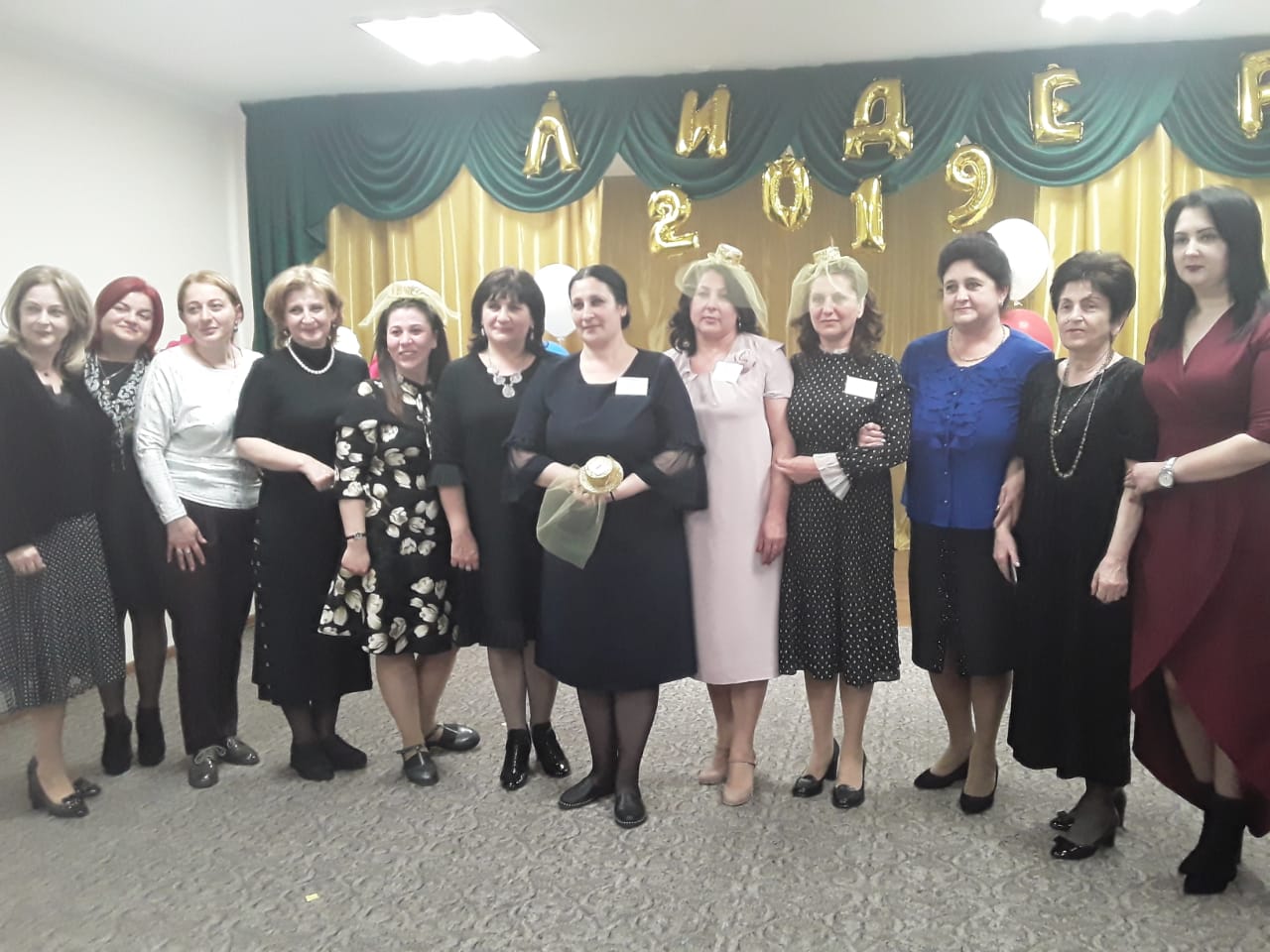 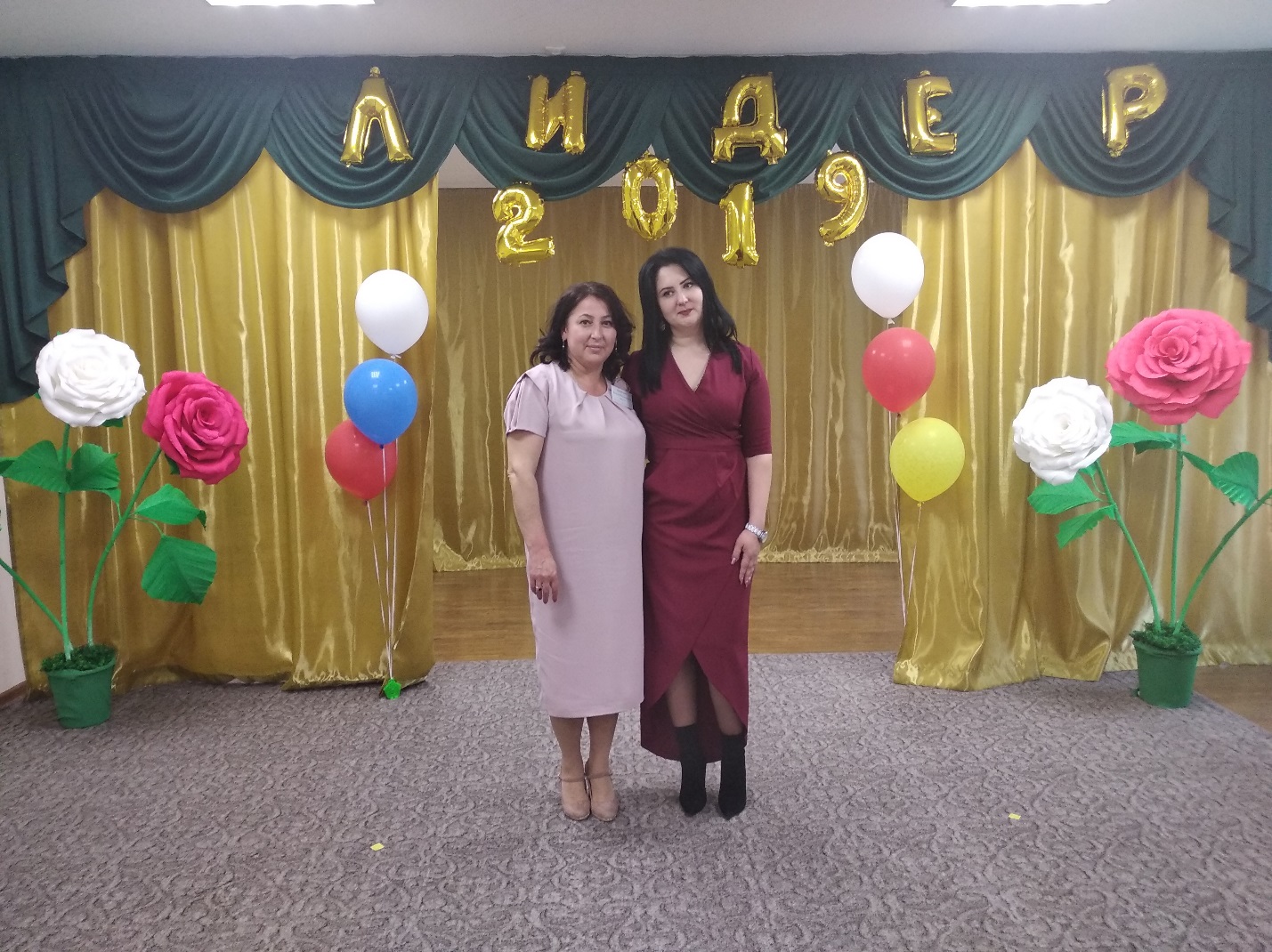 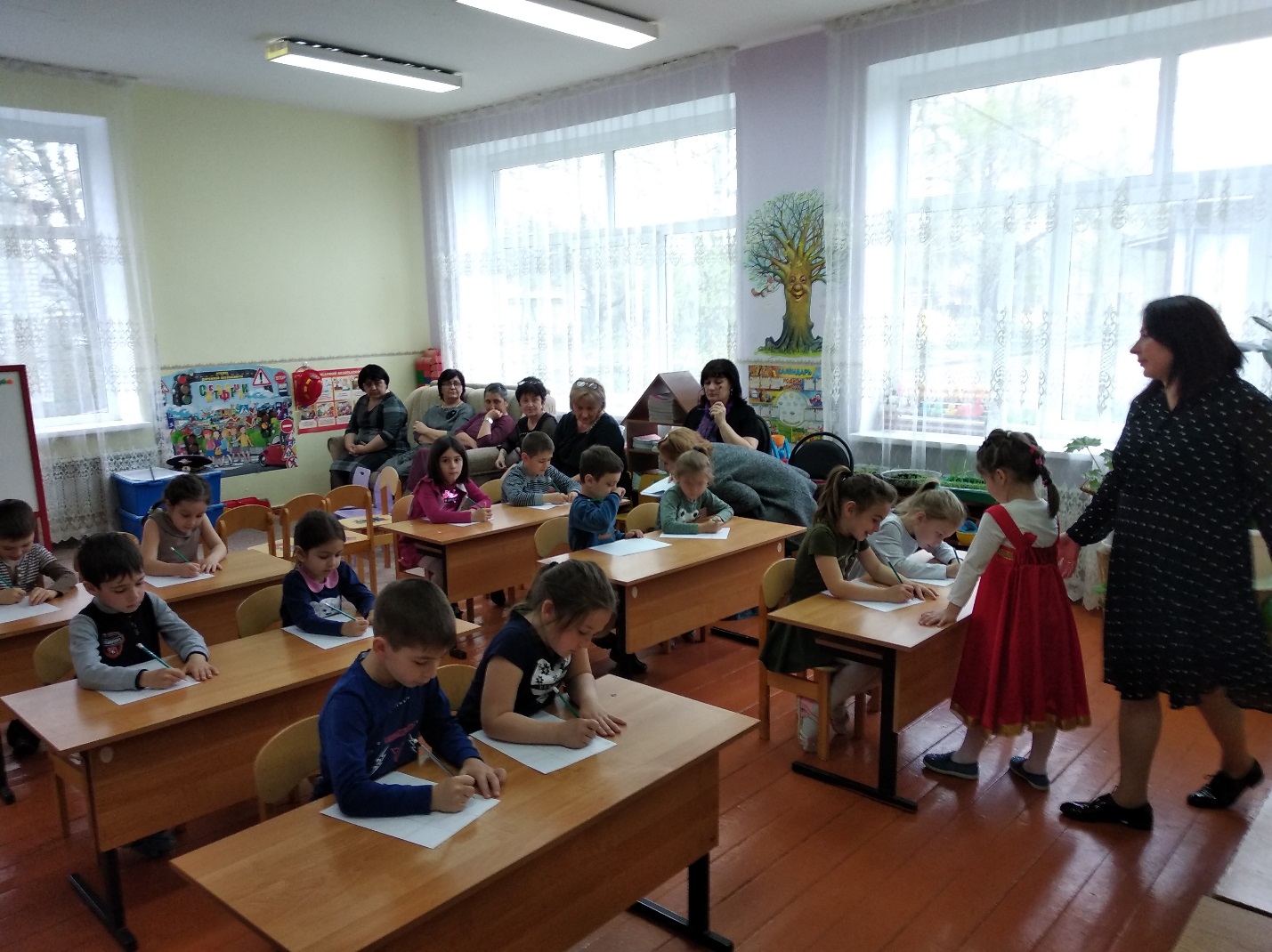 